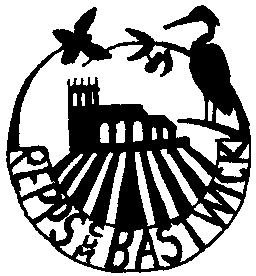   REPPS with BASTWICK PARISH COUNCIL6th March 2018A meeting of Repps with Bastwick Parish Council will be held on Tuesday 13th March 2018 in the Village Hall commencing at 8 pm.  All parishioners are welcome to attend.Signed,Claudia DicksonClerk to the CouncilAGENDAApologies for absence                  Declarations of interest in items on the agenda and requests for dispensationsApproval of Minutes of the last meetingMatters arising (for information only)Borough and County Councillor reports / Police reportCorrespondenceParish clerk’s report - update on highways and other issuesFinancial and administration matters Planning mattersAllotmentsGDPRMatters for reporting or future agendaPublic participationDate and time of the next meetingThe next meeting will be held on 3rd April 2018, in the Village Hall, commencing at 8pm.